КАРАР                                               № 7                              ПОСТАНОВЛЕНИЕфевраль 2020 й.	             		               07 февраля 2020 г.О подготовке и праздновании 75-й годовщины Победы советского народа в Великой Отечественной войне 1941-1945 годов в сельском поселении Старотумбагушевский сельсовет муниципального района Шаранский район Республики БашкортостанВо исполнение Указа Президента Российской Федерации от 08.07.2019 года № 327 «О проведении в Российской Федерации Года памяти и славы», Распоряжения Главы Республики Башкортостан от 22.07.2019 года № РГ-228 «Об утверждении Плана основных мероприятий по подготовке и празднованию в 2020 году в Республике Башкортостан 75-й годовщины Победы в Великой Отечественной войне 1941 - 1945 годов», учитывая исторические значение победы над фашизмом в Великой Отечественной войне 1941-1945 годов, выражая чувство всенародной благодарности ветеранам за их беспримерное мужество и героизм, в целях усиления социальной поддержки участников войны и тружеников тыла, а так же в целях сохранения и развития лучших традиций патриотического воспитания граждан, администрация сельского поселения Старотумбагушевский сельсовет муниципального района Шаранский район Республики Башкортостан ПОСТАНОВЛЯЕТ:Руководителям хозяйств, учреждений совместно с общественными объединениями организовать празднование 75-й годовщины Победы в Великой Отечественной войне 1941-1945 годов:1.1. Организовать возложение венков и цветов к памятникам и обелискам павшим в годы Великой Отечественной войны;1.2. В период с 7 по 9 мая 2020 года провести торжественные собрания и митинги, посвященные Дню Победы;1.3. Провести патриотические, культурно-массовые и спортивные мероприятия, посвященные 75-й годовщине Победы в Великой Отечественной войне; 1.4. Изучить жилищно – бытовые условия членов семей погибших (умерших) инвалидов и участников Великой Отечественной войны, тружеников тыла, принять меры по созданию им достойных условий жизни, решению их насущных проблем.2. Организовать чествования ветеранов войны в связи с праздником Великой Победы с вручением им памятных подарков.3. Утвердить план по подготовке и проведению мероприятий, посвященных празднованию 75-й годовщины Победы в Великой Отечественной войне 1941-1945 годов в сельском поселении Старотумбагушевский сельсовет муниципального района Шаранский район Республики Башкортостан (приложение № 1).4. Контроль за исполнением данного постановления оставляю за собой.Глава сельского поселения 					И.Х. БадамшинПриложение № 1к постановлению главы сельского поселения Старотумбагушевский сельсовет муниципального района Шаранский район Республики Башкортостан№ 7 от 07.02.2020г.ПЛАН                                                                                                                                по подготовке и проведению мероприятий, посвященных празднованию              75-й годовщины Победы в Великой Отечественной войне 1941-1945 годов в сельском поселении Старотумбагушевский сельсовет  муниципального района Шаранский район Республики БашкортостанБашкортостан РеспубликаһыныңШаран районымуниципаль районыныңИске Томбағош  ауыл советыауыл биләмәһе ХакимиәтеҮҙәк урамы, 14-се йорт, Иске Томбағош  ауылыШаран районы Башкортостан Республикаһының 452636Тел.(34769) 2-47-19, e-mail:sttumbs@yandex.ruwww.stumbagush.sharan-sovet.ru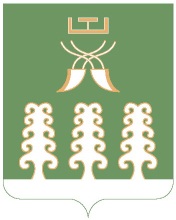 Администрация сельского поселенияСтаротумбагушевский сельсоветмуниципального районаШаранский районРеспублики Башкортостанул. Центральная, д.14 д. Старотумбагушево                             Шаранского района Республики Башкортостан, 452636Тел.(34769) 2-47-19, e-mail:sttumbs@yandex.ru,www.stumbagush.sharan-sovet.ru№ п/пНаименованиемероприятийСроки исполненияОтветственныелица12341. Мероприятия, направленные на улучшение условий жизни инвалидов и участников Великой Отечественной войны 1941 - 1945 годов, а также лиц, приравненных к ним1. Мероприятия, направленные на улучшение условий жизни инвалидов и участников Великой Отечественной войны 1941 - 1945 годов, а также лиц, приравненных к ним1. Мероприятия, направленные на улучшение условий жизни инвалидов и участников Великой Отечественной войны 1941 - 1945 годов, а также лиц, приравненных к ним1. Мероприятия, направленные на улучшение условий жизни инвалидов и участников Великой Отечественной войны 1941 - 1945 годов, а также лиц, приравненных к ним1.1Организация обследования жилищно-бытовых условий ветеранов войны, труда и семей погибших воинов, в которых проживают ветераны Великой Отечественной войны 1941 - 1945 годовдо 1 апреля .Администрация сельского поселения, совет ветеранов сельского поселения1.2Организация шефской помощи силами обучающихся школ и филиала ТАК с. Шаран пожилым и одиноким ветеранампостоянноАдминистрация сельского поселения, филиал МБОУ «СОШ № 2 с. Шаран» - ООШ д. Старотумбагушево1.3Оказание помощи в социальном и бытовом обслуживании ветеранов Великой Отечественной войны 1941 - 1945 годов, решение вопросов их жизненного устройства, предоставление социальных услуг, в первую очередь на дому, в том числе с привлечением волонтеров, представителей молодежных и иных общественных организаций, а также безработных и несовершеннолетних граждан в возрасте от 14 до 18 лет в период летних каникулпостоянноАдминистрация сельского поселения, филиал МБОУ «СОШ № 2 с. Шаран» - ООШ д. Старотумбагушево, ФАП 1.4Приобретение подарочных наборов для ветеранов ВОВдо 5 мая .Администрация сельского поселения, руководители предприятий, учреждений, организаций1.5Организация посещения и медосмотра ветеранов ВОВ врачами, оказание им соответствующей помощиапрель-май .ФАП1.6Посещение семей ветеранов ВОВапрель-май .Глава сельского поселения, совет ветеранов, женсовет, руководители хозяйств2. Памятно-мемориальные мероприятия2. Памятно-мемориальные мероприятия2. Памятно-мемориальные мероприятия2. Памятно-мемориальные мероприятия2.1Оформление стендов и уголков, посвященных Великой Отечественной войне и Великой Победеянварь-апрель .СК, сельская библиотека, филиал МБОУ «СОШ № 2 с. Шаран» - ООШ д. Старотумбагушево2.2Изготовление и установка баннеров, посвященных Великой Победефевраль-апрель .Администрация сельского поселения2.3Проведение мероприятий по строительству, ремонту, уходу и благоустройству памятников, обелисков и мемориалов участникам Великой Отечественной войны 1941 - 1945 годов в рамках акции «Гордимся! Помним! Чтим!» до 1 мая . (по отдельному плану)Администрация сельского поселения2.4Проведение торжественных митингов с возложением цветов к памятникам участников Великой Отечественной войны 1941 - 1945 годов, собраний и праздничных концертов7-9 мая . (по отдельному графику)Администрация сельского поселения, филиал МБОУ «СОШ № 2 с. Шаран» - ООШ д. Старотумбагушево, совет ветеранов, культ. организатор, главный библиотекарь2.5Организация работы с молодежью и школьниками, населением по сбору реликвий, писем, аудио- и видеозаписей, фотографий и воспоминаний о Великой Отечественной войнев течение годаАдминистрация сельского поселения, филиал МБОУ «СОШ № 2 с. Шаран» - ООШ д. Старотумбагушево, совет ветеранов, культ. организатор, главный библиотекарь2.6Создание тематического итогового альбома «75 лет Великой Победе»ноябрь – декабрь .Администрация сельского поселения, филиал МБОУ «СОШ № 2 с. Шаран» - ООШ д. Старотумбагушево, совет ветеранов, культ. организатор, главный библиотекарь3. Культурно-массовые мероприятия3. Культурно-массовые мероприятия3. Культурно-массовые мероприятия3. Культурно-массовые мероприятия3.1Участие в конкурсе народного творчества «Салют Победы» январь - март .Администрация сельского поселения, филиал МБОУ «СОШ № 2 с. Шаран» - ООШ д. Старотумбагушево, совет ветеранов, культ. организатор, главный библиотекарь4. Спортивно-массовые мероприятия4. Спортивно-массовые мероприятия4. Спортивно-массовые мероприятия4. Спортивно-массовые мероприятия4.1Спортивное мероприятие  «А ну-ка парни!»февраль .Учитель физкультуры, культ. организатор4.2Легкоатлетическая эстафета, посвященная 75-й годовщине Победы в Великой Отечественной войне 1941-1945 гг.май .Учитель физкультуры5. Издание книжной и иной печатной продукции5. Издание книжной и иной печатной продукции5. Издание книжной и иной печатной продукции5. Издание книжной и иной печатной продукции5.1Вручение ветеранам Великой Отечественной войны поздравительных открыток с Днем Победы май .Администрация сельского поселения6. Освещение мероприятий, посвященных Дню Победы6. Освещение мероприятий, посвященных Дню Победы6. Освещение мероприятий, посвященных Дню Победы6. Освещение мероприятий, посвященных Дню Победы6.1Организация целевых публикаций на сайте администрации сельского поселенияв течение годаАдминистрация сельского поселения7. Образовательно-патриотические проекты7. Образовательно-патриотические проекты7. Образовательно-патриотические проекты7. Образовательно-патриотические проекты7.1Организация и проведение классных часов, тематических бесед, внеклассных мероприятий, выставки рисунков, книжные выставки и акции, приуроченные Дню Победыянварь- апрель .Филиал МБОУ «СОШ № 2 с. Шаран» - ООШ д. Старотумбагушево, культ. организатор, главный библиотекарь